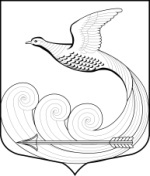 Местная администрациямуниципального образования Кипенское сельское поселениемуниципального образования Ломоносовского муниципального районаЛенинградской областиПОСТАНОВЛЕНИЕот 21.06.2017 г.   №  121дер. Кипень        В соответствии с частью 7 статьи 168 Жилищного кодекса Российской Федерации, областным законом Ленинградской области от 29 ноября 2013 года № 82-оз "Об отдельных вопросах организации и проведения капитального ремонта общего имущества в многоквартирных домах, расположенных на территории Ленинградской области", Постановлением Правительства Ленинградской области от 30 мая 2014 года № 218 "Об утверждении Порядка разработки и утверждения краткосрочных планов реализации Региональной программы капитального ремонта общего имущества в многоквартирных домах, расположенных на территории Ленинградской области, на 2014-2043 годы", местная администрация муниципального образования Кипенское сельское поселение ПОСТАНОВЛЯЕТ:1. Утвердить Краткосрочный муниципальный план реализации «Региональной программы капитального ремонта общего имущества в многоквартирном доме, расположенный на территории муниципального образования Кипенское сельское поселение Ломоносовского муниципального района Ленинградской области в 2017 году», с учетом мер государственной поддержки, согласно приложению.2. Настоящее постановление подлежит размещению на официальном сайте МО Кипенское сельское поселение и вступает с силу со дня его официального опубликования (обнародования) на официальном сайте МО Кипенское сельское поселение.3. Контроль за исполнением настоящего постановления возложить на специалиста местной администрации - Чекалову И. В.И. о. главы  местной администрацииМО Кипенское сельское поселение                                             		Е. С. Зеленкова Приложение 1Утверждено постановлением местной администрации МО Кипенское сельское поселение   От 21.06.2017 года  № 121Краткосрочный муниципальный план реализации региональной программы капитального ремонта общего имущества в многоквартирном доме, расположенный на территории муниципального образования Кипенское сельское поселение Ломоносовского муниципального района Ленинградской области в 2017 году, с учетом мер государственной поддержкиОб утверждении краткосрочного муниципального плана реализации «Региональной программы капитального ремонта общего имущества в многоквартирных домах, расположенных на территории муниципального образования Кипенское сельское поселение Ломоносовского муниципального района Ленинградской области в 2017 году, с учетом мер государственной поддержки»№ п/пАдрес МКДГодГодМатериал стенКоличество этажейКоличество подъездовобщая площадь МКД, всегоПлощадь помещений МКД:Площадь помещений МКД:Количество жителей, зарегистрированных в МКДСтоимость капитального ремонтаСтоимость капитального ремонтаСтоимость капитального ремонтаСтоимость капитального ремонтаСтоимость капитального ремонтаУдельная стоимость капитального ремонта 1 кв. м общей площади помещений МКДПредельная стоимость капитального ремонта 1 кв. м общей площади помещений МКДПлановая дата завершения работ№ п/пАдрес МКДввода в эксплуатациюзавершение последнего капитального ремонтаМатериал стенКоличество этажейКоличество подъездовобщая площадь МКД, всеговсего:в том числе жилых помещений, находящихся в собственности гражданКоличество жителей, зарегистрированных в МКДвсего:в том числе:в том числе:в том числе:в том числе:Удельная стоимость капитального ремонта 1 кв. м общей площади помещений МКДПредельная стоимость капитального ремонта 1 кв. м общей площади помещений МКДПлановая дата завершения работ№ п/пАдрес МКДввода в эксплуатациюзавершение последнего капитального ремонтаМатериал стенКоличество этажейКоличество подъездовобщая площадь МКД, всеговсего:в том числе жилых помещений, находящихся в собственности гражданКоличество жителей, зарегистрированных в МКДвсего:федеральный бюджетобластной бюджетза счет средств местного бюджетаза счет средств собственников помещений в МКДУдельная стоимость капитального ремонта 1 кв. м общей площади помещений МКДПредельная стоимость капитального ремонта 1 кв. м общей площади помещений МКДПлановая дата завершения работСпособ формирования фонда капитального ремонта№ п/пАдрес МКДввода в эксплуатациюзавершение последнего капитального ремонтаМатериал стенКоличество этажейКоличество подъездовобщая площадь МКД, всеговсего:в том числе жилых помещений, находящихся в собственности гражданКоличество жителей, зарегистрированных в МКДвсего:Удельная стоимость капитального ремонта 1 кв. м общей площади помещений МКДПредельная стоимость капитального ремонта 1 кв. м общей площади помещений МКДПлановая дата завершения работ№ п/пАдрес МКДввода в эксплуатациюзавершение последнего капитального ремонтаМатериал стенКоличество этажейКоличество подъездовкв. мкв. мкв. мчел.руб.руб.руб.руб.руб.руб./кв.мруб./кв.мПлановая дата завершения работ12345678910111213141516171819201дер. Кипень, Ропшин-ское шоссе, дом № 211991-Крупнопанельные, гипсобетонные555 707,105 707,105 112,30299463 129,0-277 877,7692 625,92--42 000,030.12.2018г.Региональный оператор – специализированная некоммерческая организация ЛО